Sannois, le 20 Octobre 2018Cher ami, Notre Assemblée Générale 2018 se déroulera le Dimanche 25 Novembre  2018  à la ferme de Noël COUILLARD,  La Normandie Rue aux vaches 77850 HERICY. (Plans joints)Rendez-vous à 11h00.  Côté intendance, le prix du repas est 18.00 Euros.Noël nous propose: choucroute + dessert + fromage + salade + vin blanc et bière. L'apéritif sera offert par l'amicale.Nous comptons sur votre présence pour animer cette assemblée générale, traiter des divers sujets concernant la vie de notre Amicale et élire le bureau. Les principaux sujets seront, le point sur le coût et la qualité du bulletin, le calendrier des sortiesPour ceux qui viennent (A découper et à retourner à la secrétaire, Hérot Francine 3 Résidence Les Marelles Rue des Glaises 91800 BOUSSY SAINT ANTOINE   (Francineamicale203@free.fr) avant le 15 Novembre  (date impérative) accompagné de votre chèque à l’ordre de:    « Ferme d’Héricy »               Nom………………………..Nb de menus Adulte …………….à  18.00 Euros Pour ceux qui ne peuvent pas venirNous vous demandons de nous retourner le pouvoir ci-dessous annoté de vos remarques, critiques, propositions, et pourquoi pas de vos satisfactions. C’est avec tout cela que l’équipe de bénévoles de l’Amicale pourra améliorer les services et les animations proposés. (A découper et à retourner à Thierry CASTAGNE 22 rue Foch 95110 SANNOIS )POUVOIR POUR L’ASSEMBLEE GENERALE DE L’AMICALE 203 PEUGEOTNom:…………………………….Prénom :…………………… Email………………………Adresse : ………………………………………………………………………………………..Donne pouvoir à:.………………...…pour me représenter à l’AG de l’Amicale 203 PeugeotAutorise la communication de mes coordonnées aux membres de l’amicaleMerci de nous donner ou confirmer votre Email  afin de pouvoir facilement communiquer avec vous (Merci d’écrire avec soin, toute mauvaise orthographe rend les mails irrecevables)Signature :……………………….Vos commentaires sur l’Amicale :Election du bureau …………………………………………………………………………..Trésorerie :………………………………………………………………………………………Sorties :………………………………………………………………………………………….Bulletin :........................................................................................................................................Site internet ……………………………………………………………………………………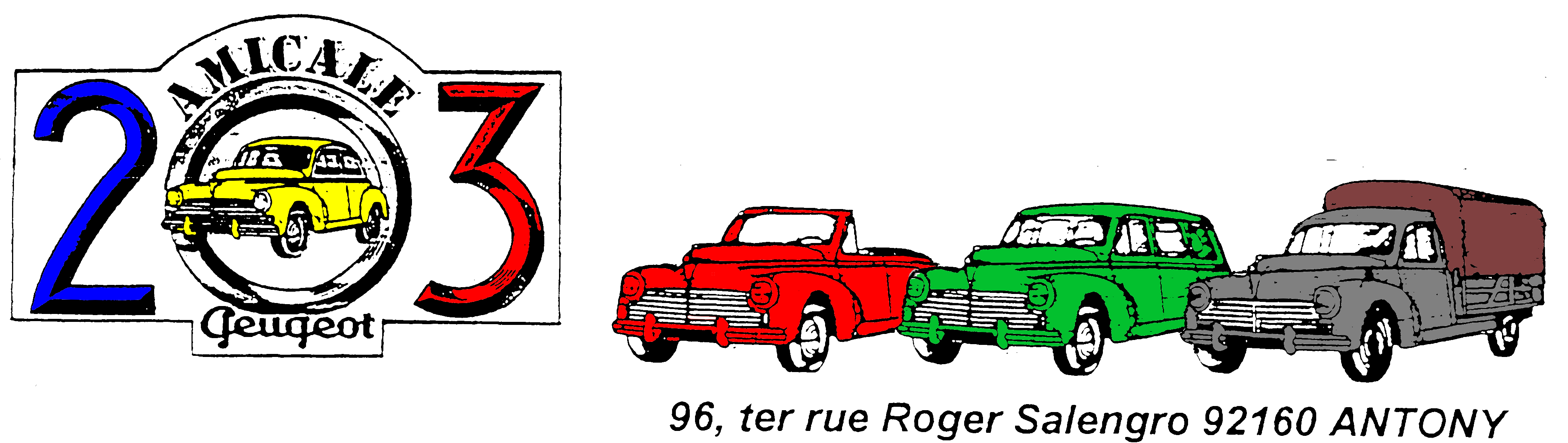 